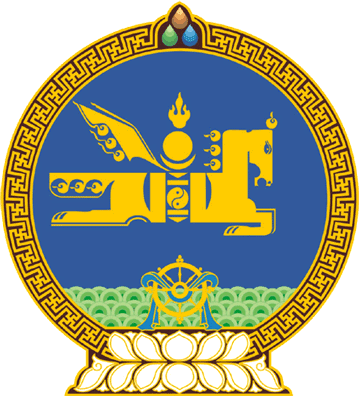 МОНГОЛ УЛСЫН ИХ ХУРЛЫНТОГТООЛ2023 оны 06 сарын 22 өдөр     		            Дугаар 50                     Төрийн ордон, Улаанбаатар хот   Хуулийн төсөл буцаах тухайМонгол Улсын Их Хурлын чуулганы хуралдааны дэгийн тухай хуулийн 41 дүгээр зүйлийн 41.10 дахь хэсгийг үндэслэн Монгол Улсын Их Хурлаас ТОГТООХ нь: 1.Монгол Улсын Засгийн газраас 2023 оны 05 дугаар сарын 25-ны өдөр Улсын Их Хуралд өргөн мэдүүлсэн “Олон улсын иргэний нисэхийн эсрэг хууль бус үйлдэлтэй тэмцэх тухай конвенц”-д нэгдэн орсныг соёрхон батлах тухай хуулийн төсөлтэй хамт өргөн мэдүүлсэн Эрүүгийн хуульд нэмэлт, өөрчлөлт оруулах тухай хуулийн төслийг буцаах нь зүйтэй гэсэн Байнгын хорооны санал, дүгнэлт гаргасныг нэгдсэн хуралдаанд оролцсон гишүүдийн олонх дэмжсэн тул хууль санаачлагчид нь буцаасугай. 	МОНГОЛ УЛСЫН ИХ 	ХУРЛЫН ДЭД ДАРГА 				Л.МӨНХБААТАР